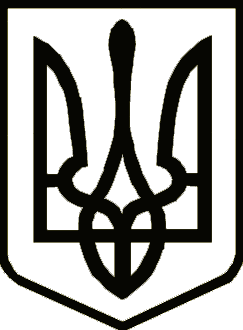 УкраїнаСРІБНЯНСЬКА СЕЛИЩНА РАДАРОЗПОРЯДЖЕННЯПро затвердження лімітів споживання енергоносіївпо бюджетних установах на 2022 рік       Відповідно до статей 42, 59 Закону України «Про місцеве самоврядування в Україні», частини 4 статті 77 та п. 3 статті 51 Бюджетного кодексу України, з метою економного та раціонального використання підпорядкованими установами споживання енергоносіїв та забезпечення у повному обсязі проведення розрахунків за енергоносії, зобов’язую:Затвердити ліміти споживання енергоносіїв та комунальних послуг у фізичних обсягах в розрізі бюджетних установ Срібнянської селищної ради, виходячи з обсягів призначень, затверджених розпорядниками бюджетних коштів, додаються. Зобов'язати керівників установ забезпечити постійний контроль за дотриманням доведених лімітів споживання енергоносіїв та своєчасними розрахунками за спожиті енергоносії. Контроль за виконанням розпорядження покласти на першого заступника селищного голови Віталія ЖЕЛІБУ. Селищний голова                                                                Олена ПАНЧЕНКО17 січня2022 року    смт Срібне			      №04